 Physical development  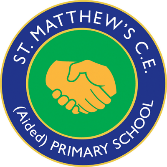 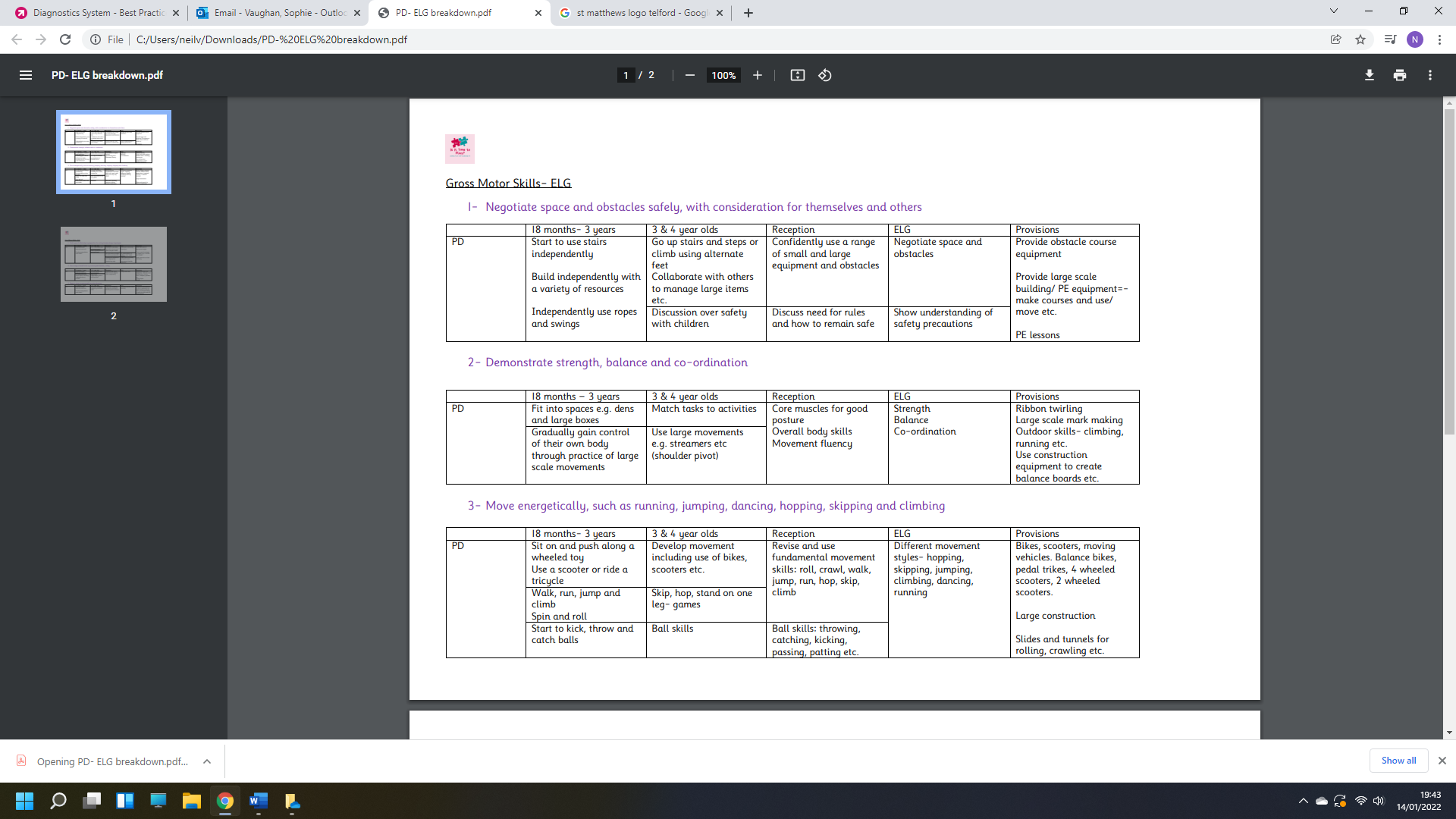 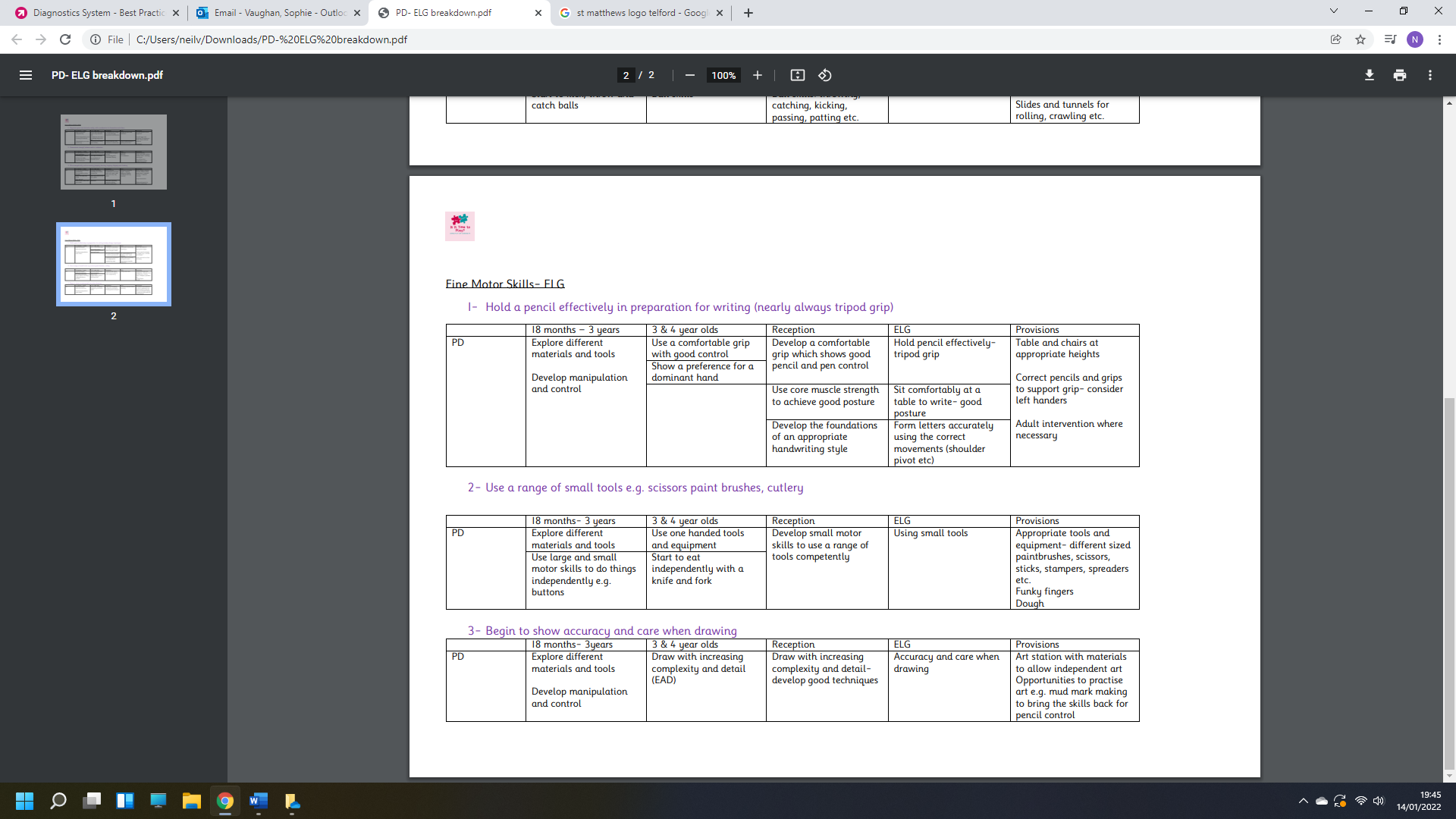 